   АДМИНИСТРАЦИЯ ВЕСЬЕГОНСКОГО  РАЙОНАТВЕРСКОЙ  ОБЛАСТИП О С Т А Н О В Л Е Н И Ег. Весьегонск             21.05.2015						   	                                                       № 220     Об организации комплексной проверки     эксплуатационного состояния      автомобильных дорог Весьегонского района,      задействованных под автобусные маршруты              Во исполнение Федерального закона от 10.12.1995 №196-ФЗ «О безопасности дорожного движения», в целях обеспечения безопасной эксплуатации автотранспорта на автомобильных дорогах Весьегонского района, задействованных под автобусные маршруты,п о с т а н о в л я ю : 1. Создать комиссию по проведению комплексной проверки эксплуатационного состояния  автомобильных дорог Весьегонского района, задействованных под автобусные маршруты, утвердив ее в следующем  составе:Председатель комиссии: Тихонов А.А., и.о. главы администрации района;Члены комиссии: Ермаков О.В., заведующий отделом по делам МП, ГО и ЧС администрации района;Попова Л.Б., заведующий отделом транспорта, связи и дорожной деятельности администрации района;Максимов Ю.А., директор ООО «Весьегонское ДРСУ» (по согласованию);Шаров А.Н., директор ООО «Весьегонское ДРСУ-77» (по согласованию);Фёдоров В.А.,  исполнительный директор ООО «СВТК»  (по согласованию);Пахомов И.А., начальник ОГИБДД ОП «Краснохолмский» УМВД России по Тверской области (по согласованию);2. Привлекать по согласованию к работе в комиссии глав администраций сельских поселений и  директоров школ при обследовании дорог, используемых для перевозки школьников на подведомственных территориях муниципальных образований района.3.Обследование дорог провести до  30.05.20154. Настоящее постановление вступает в силу со дня его принятия.5. Контроль за исполнением настоящего постановления оставляю за собой.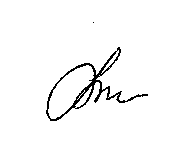 И.о.главы администрации  района                                                  А.А. Тихонов